082 ナンジャモンジャ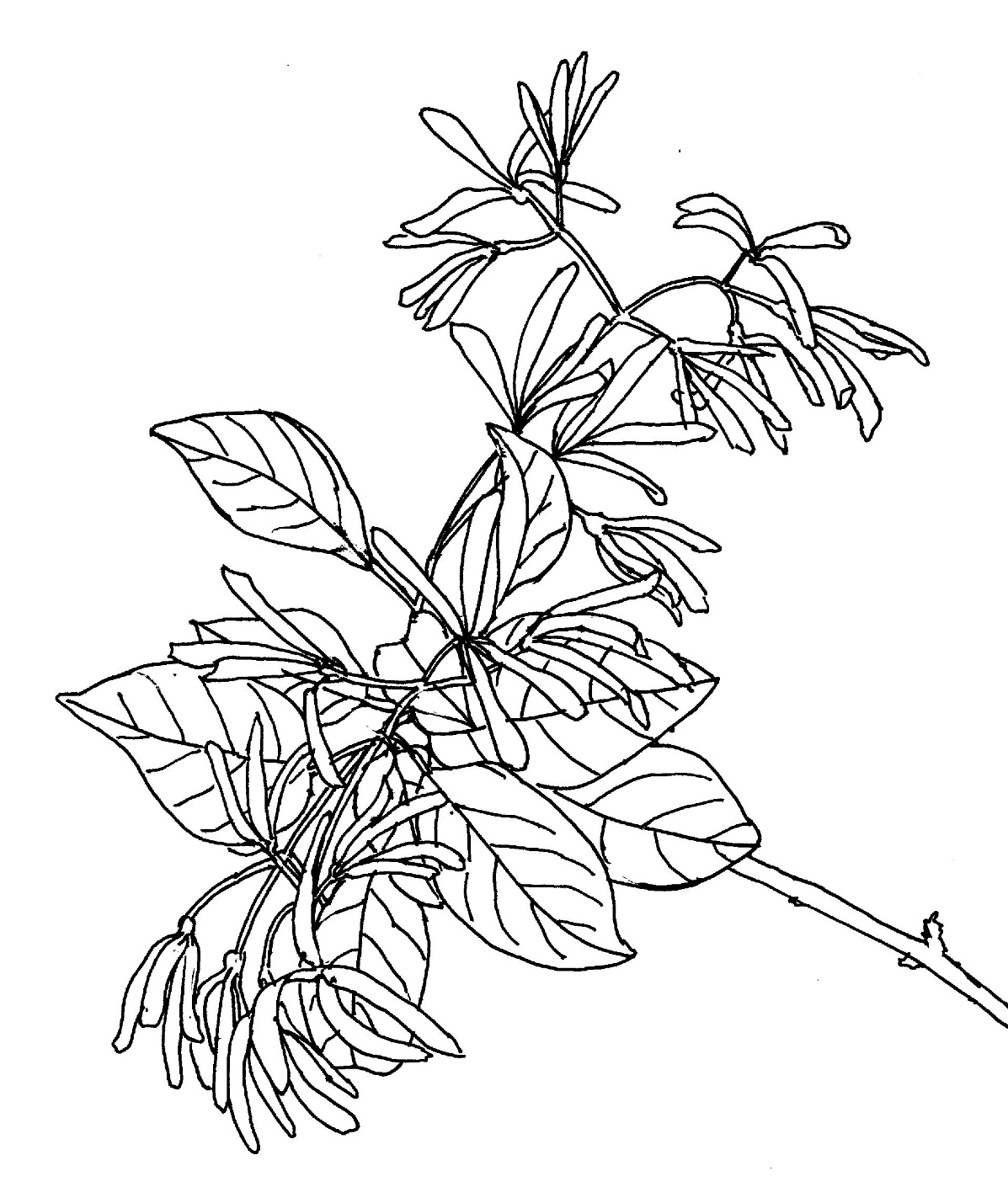 